РОССИЙСКАЯ ФЕДЕРАЦИЯИвановская областьШуйский муниципальный район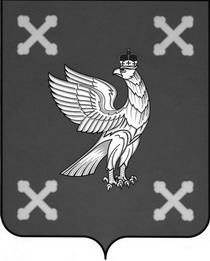 СОВЕТ ШУЙСКОГО МУНИЦИПАЛЬНОГО РАЙОНА__________________________________________________________________р е ш е н и еот 26.11.2020                                                                                   № 21г. ШуяО внесении изменений в Решение Совета Шуйского муниципального района от 30.05.2017 № 43 «О порядке формирования, ведения, обязательного опубликования перечня имущества Шуйского муниципального района, свободного от прав третьих лиц (за исключением имущественных прав субъектовмалого и среднего предпринимательства), а также Порядкеи условиях предоставления указанного имущества в аренду» В соответствии с Федеральным законом от 24.07.2007 N 209-ФЗ "О развитии малого и среднего предпринимательства в Российской Федерации", Законом Ивановской области от 14.07.2008 N 83-ОЗ "О развитии малого и среднего предпринимательства в Ивановской области", Уставом Шуйского муниципального района Совет Шуйского муниципального района РЕШИЛ:1. Внести следующие изменения в Решение Совета Шуйского муниципального района от 30.05.2017 № 43 «О порядке формирования, ведения, обязательного опубликования перечня имущества Шуйского муниципального района, свободного от прав третьих лиц (за исключением имущественных прав субъектов малого и среднего предпринимательства), а также Порядке и условиях предоставления указанного имущества в аренду»  (далее – Решение):1.1. изложить приложение 1 Решения Совета Шуйского муниципального района от 30.05.2017 № 43 «О порядке формирования, ведения, обязательного опубликования перечня имущества Шуйского муниципального района, свободного от прав третьих лиц (за исключением имущественных прав субъектов малого и среднего предпринимательства), а также Порядке и условиях предоставления указанного имущества в аренду» в новой редакции (прилагается),1.2. изложить приложение 2 Решения Совета Шуйского муниципального района от 30.05.2017 № 43 «О порядке формирования, ведения, обязательного опубликования перечня имущества Шуйского муниципального района, свободного от прав третьих лиц (за исключением имущественных прав субъектов малого и среднего предпринимательства), а также Порядке и условиях предоставления указанного имущества в аренду» в новой редакции (прилагается).2.   Решение вступает в силу с момента его официального опубликования.Глава Шуйского муниципального района                                 С.А.БабановПредседатель СоветаШуйского муниципального района                                       В.Е.ФилипповаПриложение 1к  Решению СоветаШуйского муниципального районаот 26.11.2020 № 21Приложение1к  Решению СоветаШуйского муниципального районаот 30.05.2017 № 43Порядокформирования, ведения, обязательного опубликования перечня имущества Шуйского муниципального района, свободного от прав третьих лиц(за исключением имущественных прав субъектов малогои среднего предпринимательства)1. Общие положения1.1. Настоящий Порядок определяет процедуру формирования, ведения, обязательного опубликования перечня имущества Шуйского муниципального района, свободного от прав третьих лиц (за исключением имущественных прав субъектов малого и среднего предпринимательства), предназначенного для предоставления его во владение и (или) в пользование на долгосрочной основе (в том числе по льготным ставкам арендной платы для субъектов малого и среднего предпринимательства, занимающихся социально значимыми видами деятельности, иными установленными региональными программами развития субъектов малого и среднего предпринимательства приоритетными видами деятельности, )) субъектам малого и среднего предпринимательства и организациям, образующим инфраструктуру поддержки субъектов малого и среднего предпринимательства, физическим лицам, не являющимися индивидуальными предпринимателями и применяющим специальный налоговый режим «Налог на профессиональный доход» (далее соответственно - Перечень, имущество).1.2. Включению в Перечень подлежит только имущество Шуйского муниципального района, не закрепленное на праве хозяйственного ведения или оперативного управления за муниципальными унитарными предприятиями Шуйского муниципального района или на праве оперативного управления за муниципальными учреждениями Шуйского муниципального района, а также свободное от иных прав третьих лиц (за исключением имущественных прав субъектов малого и среднего предпринимательства).2. Порядок формирования Перечня2.1. Перечень формируется Администрацией Шуйского муниципального района (далее - Администрация) по форме, установленной в приложении к настоящему порядку,  подлежит согласованию с Координационным советом по развитию малого и среднего предпринимательства при Администрации Шуйского муниципального района (далее - Координационный совет) и утверждается Советом Шуйского муниципального района.2.2. Изменения в Перечень, предусматривающие включение и (или) исключение имущества из Перечня, внесение изменений в сведения об имуществе, включенном в Перечень (далее - изменения), вносятся Администрацией, подлежат согласованию с Координационным советом и утверждаются Советом Шуйского муниципального района .2.3. Сформированный Перечень Администрация направляет на согласование в Координационный совет.2.4. Координационный совет рассматривает Перечень в течение 30 календарных дней со дня направления его Администрацией и принимает решение о его согласовании либо об отказе в согласовании с указанием мотивированных причин такого отказа.В случае принятия решения Координационным советом об отказе в согласовании Перечня Администрация принимает меры по устранению причин такого отказа или готовит возражения на такое решение и повторно вносит Перечень на согласование Координационного совета.3. Порядок ведения Перечня3.1.Ведение Перечня осуществляется Администрацией.3.2. Ведение Перечня включает в себя ведение информационной базы, содержащей сведения о:1) имуществе, включенном в Перечень (наименование имущества, индивидуализирующие характеристики имущества, включенного в Перечень);2) проведении торгов на право заключения договоров аренды;3) результатах проведения торгов;4) заключенных договорах аренды;5) субъектах малого и среднего предпринимательства, организациях, образующих инфраструктуру поддержки субъектов малого и среднего предпринимательства, физических лицах, не являющихся индивидуальными предпринимателями и применяющих специальный налоговый режим «Налог на профессиональный доход», с которыми заключены договоры аренды.3.3. Ведение Перечня осуществляется на бумажном и электронном носителях. Информационная база подлежит размещению на официальном сайте Администрации в сети Интернет.3.4. Внесение сведений в информационную базу, в том числе информационную базу, размещенную в сети Интернет, осуществляется в течение 3 рабочих дней с момента наступления события, послужившего основанием для внесения таких сведений.4. Порядок обязательного официального опубликования ПеречняПеречень, а также изменения в него подлежат обязательному опубликованию в информационном издании "Шуйские известия", а также на официальном сайте Администрации, расположенном в сети Интернет.Приложениек порядку формирования, ведения, обязательного опубликования перечня имущества Шуйского муниципального района, свободного от прав третьих лиц (за исключением имущественных прав субъектов малого и среднего предпринимательства)ПЕРЕЧЕНЬимущества Шуйского муниципального района, свободного от прав третьих лиц (за исключением имущественных прав субъектов малого и среднего предпринимательства), предназначенного для предоставления его во владение и (или) в пользование на долгосрочной основе (в том числе по льготным ставкам арендной платы для субъектов малого и среднего предпринимательства, занимающихся социально значимыми видами деятельности, иными установленными региональными программами развития субъектов малого и среднего предпринимательства приоритетными видами деятельности)) субъектам малого и среднего предпринимательства и организациям, образующим инфраструктуру поддержки субъектов малого и среднего предпринимательства, физическим лицам, не являющимися индивидуальными предпринимателями и применяющим специальный налоговый режим «Налог на профессиональный доход»Приложение 2к  Решению СоветаШуйского муниципального районаот 26.11.2020 № 21Приложение 2к  Решению СоветаШуйского муниципального районаот 30.05.2017 № 43Порядоки условия предоставления в аренду имуществаШуйского муниципального района, свободного от прав третьих лиц(за исключением имущественных прав субъектовмалого и среднего предпринимательства)1. Имущество, включенное в перечень имущества Шуйского муниципального района, свободного от прав третьих лиц (за исключением имущественных прав субъектов малого и среднего предпринимательства) (далее соответственно - Перечень, имущество), предоставляется в аренду на долгосрочной основе, на срок не менее пяти лет.2. Арендаторами имущества могут быть:1) внесенные в Единый государственный реестр юридических лиц потребительские кооперативы и коммерческие организации (за исключением государственных и муниципальных унитарных предприятий), а также физические лица, внесенные в Единый государственный реестр индивидуальных предпринимателей и осуществляющие предпринимательскую деятельность без образования юридического лица, соответствующие критериям отнесения к субъектам малого и среднего предпринимательства в соответствии со статьей 4 Федерального закона от 24.07.2007 N 209-ФЗ "О развитии малого и среднего предпринимательства в Российской Федерации" (далее - Федеральный закон);2) внесенные в Единый государственный реестр юридических лиц организации, образующие инфраструктуру поддержки субъектов малого и среднего предпринимательства, соответствующие требованиям, установленным статьей 15 Федерального закона (за исключением государственных фондов поддержки научной, научно-технической, инновационной деятельности, осуществляющих деятельность в форме государственных учреждений) (далее - организации),3) физические лица, не являющиеся индивидуальными предпринимателями и применяющие специальный налоговый режим «Налог на профессиональный доход» (далее - физические лица, применяющие специальный налоговый режим).3. Имущество, включенное в Перечень, не может быть предоставлено в аренду категориям субъектов малого и среднего предпринимательства, перечисленным в пункте 3 ст. 14 Федерального закона, и в случаях, установленных пунктом 5 ст. 14 Федерального закона.4. Имущество, включенное в Перечень, предоставляется в аренду по результатам торгов на право заключения договора аренды, за исключением случаев, установленных законодательством Российской Федерации. Решение о проведении торгов на право заключения договора аренды принимает Администрация Шуйского муниципального района (далее - Администрация) в трехмесячный срок с даты включения имущества в Перечень или с даты внесения изменений в Перечень в связи с прекращением прав субъекта малого и среднего предпринимательства или организации в отношении имущества, включенного в Перечень.Торги проводятся в соответствии с порядком, установленным Федеральным законом от 26.07.2006 N 135-ФЗ "О защите конкуренции".Субъект малого и среднего предпринимательства, организация или физические лица, применяющие специальный налоговый режим, при подаче заявки на участие в торгах на право заключения договора аренды в отношении имущества, включенного в Перечень, представляет документы, предусмотренные приказом Федеральной антимонопольной службы Российской Федерации от 10.02.2010 N 67 "О порядке проведения конкурсов или аукционов на право заключения договоров аренды, договоров безвозмездного пользования, договоров доверительного управления имуществом, иных договоров, предусматривающих переход прав владения и (или) пользования в отношении государственного или муниципального имущества, и перечне видов имущества, в отношении которого заключение указанных договоров может осуществляться путем проведения торгов в форме конкурса", а также документы, подтверждающие отнесение к субъектам малого и среднего предпринимательства в соответствии с требованиями статьи 4 и статьи 15 Федерального закона.5. Начальный размер арендной платы устанавливается с учетом норм законодательства, регулирующего оценочную деятельность в Российской Федерации.Размер арендной платы определяется по результатам торгов и ежегодно изменяется путем умножения на коэффициент инфляции, соответствующий индексу потребительских цен (тарифов) на товары и платные услуги по Ивановской области, в соответствии с договором аренды.6. Использование арендаторами имущества, включенного в Перечень, не по целевому назначению не допускается.Запрещаются продажа переданного субъектам малого и среднего предпринимательства, организациям и физическим лицам, применяющим специальный налоговый режим, имущества, переуступка прав пользования им, передача прав пользования им в залог и внесение прав пользования таким имуществом в уставный капитал любых других субъектов хозяйственной деятельности, за исключением возмездного отчуждения такого имущества в собственность субъектов малого и среднего предпринимательства в соответствии с частью 2.1 статьи 9 Федерального закона от 22.07.2008 N 159-ФЗ "Об особенностях отчуждения недвижимого имущества, находящегося в государственной собственности субъектов Российской Федерации или в муниципальной собственности и арендуемого субъектами малого и среднего предпринимательства, и о внесении изменений в отдельные законодательные акты Российской Федерации".7. Арендная плата за пользование имуществом, включенным в Перечень, вносится в следующем порядке:в первый год аренды - 40 процентов размера арендной платы;во второй год аренды - 60 процентов размера арендной платы;в третий год аренды - 80 процентов размера арендной платы;в четвертый год аренды и далее - 100 процентов размера арендной платы.8. В целях контроля за целевым использованием имущества, переданного в аренду субъектам малого и среднего предпринимательства, организациям и физическим лицам, применяющим специальный налоговый режим, в заключаемом договоре аренды предусматривается обязанность Администрации осуществлять проверки его использования не реже одного раза в год.9. При установлении факта использования имущества не по целевому назначению и (или) с нарушением запретов, установленных частью 2 статьи 18 Федерального закона, а также в случае выявления несоответствия субъектам малого и среднего предпринимательства, организациям и физическим лицам, применяющим специальный налоговый режим, требованиям, установленным ст. 4, 15 Федерального закона, договор аренды подлежит расторжению.NN п/пНаименование объектаАдрес объектаПлощадь объекта,кв. мИнформационная часть(в соответствиис пунктом 3.2 порядка)